INDICAÇÃO Nº 43/2015Sugere ao Poder Executivo Municipal a possibilidade de estudo visando à abertura de valetas e/ou instalação de bocas de lobo na Avenida Lázaro Gonçalves de Oliveira, no bairro Parque do Lago, em Santa Bárbara d’Oeste.Excelentíssimo Senhor Prefeito Municipal, Nos termos do Art. 108 do Regimento Interno desta Casa de Leis, dirijo-me a Vossa Excelência para sugerir que, por intermédio do Setor competente, sejam realizados estudos visando à abertura de valetas e/ou instalação de bocas de lobo na Avenida Lázaro Gonçalves de Oliveira, no bairro Parque do Lago.Justificativa:Moradores do bairro Parque do Lago e principalmente da rua supracitada procuraram por esse vereador para clamarem por providências referentes ao escoamento das águas das chuvas.Segundo os munícipes, por não haver nenhum tipo de vazamento, as águas da chuva acabam inundando as ruas, invadindo igrejas e as obras da empresa EMCCAMP.A quantidade de água vinda do bairro Jardim Santa Rita de Cássia é grande e a falta de bocas de lobo ou valetas invade o bairro e inundam as propriedades, causando prejuízos aos moradores.Solicito a atenção do setor competente para que viabilize com Máxima Urgência o estudo solicitado e a solução do problema. Plenário “Dr. Tancredo Neves”, em 09 de Janeiro de 2015.Ducimar de Jesus Cardoso“Kadu Garçom”-Vereador-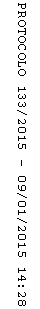 